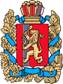 ОКТЯБРЬСКИЙ СЕЛЬСКИЙ СОВЕТ ДЕПУТАТОВБОГУЧАНСКОГО РАЙОНА КРАСНОЯРСКОГО КРАЯРЕШЕНИЕОб утверждении Положения о присвоении звания «Почётный гражданин п. Октябрьский» и «Почётный гражданин д. Малеево»В соответствии с Федеральным законом от 06.10.2003 № 131-ФЗ «Об общих принципах организации местного самоуправления в Российской Федерации», руководствуясь статьями 14 и 20 Устава Октябрьского сельсовета Богучанского района Красноярского края, Октябрьский сельский Совет депутатовРЕШИЛ:1. Утвердить Положение о «Почетном гражданине п. Октябрьского» и «Почетном гражданине д. Малеево», согласно приложению к настоящему Решению.2. Контроль выполнения настоящего Решения возложить на Председателя Октябрьского сельского Совета депутатов Марченко С.М.3. Настоящее Решение вступает в силу со дня официального опубликования (обнародования) в газете «Вестник депутата» и подлежит размещению на официальном сайте Администрации Октябрьского сельсовета.Глава                                                                           Председатель Октябрьского                  Октябрьского сельсовета                                          сельского Совета депутатов____________Р.А.Нельк	                                 ___________С.М.Марченко   Приложениек Решению Октябрьского сельского Совета депутатов  от 26.02.2021 № 49/135ПОЛОЖЕНИЕО ПРИСВОЕНИИ ЗВАНИЙ «ПОЧЁТНЫЙ ГРАЖДАНИН                                     п. ОКТЯБРЬСКИЙ»  И «ПОЧЁТНЫЙ ГРАЖДАНИН д. МАЛЕЕВО»Настоящее Положение устанавливает порядок присвоения звания «Почетный гражданин п. Октябрьский» и «Почетный гражданин                             д. Малеево», статус лиц, удостоенных этим званием, а также предоставляемые им соответствующие права и льготы.2. Звание «Почетный гражданин п. Октябрьский» и «Почетный гражданин д. Малеево» учреждено в целях признания и дани уважения граждан, которые своим трудом, личным вкладом и примером способствуют социально-экономическому развитию Октябрьского сельсовета (далее - населенный пункт).Звания «Почетный гражданин п. Октябрьский» и «Почетный гражданин                             д. Малеево» являются высшей формой поощрения сельского уровня.3. Основаниями для присвоения звания «Почетный гражданин                          п. Октябрьский» и «Почетный гражданин  д. Малеево» являются:3.1. Авторитет у жителей населенного пункта, обретенный длительной общественной, культурной, социально-экономической, научной, политической, хозяйственной и иной деятельностью с выдающимися результатами для населенного пункта.3.2. Героизм и мужество, проявленные при защите Отечества или выполнении воинского, а равно служебного долга, совершение мужественных героических поступков во благо населенного пункта и его жителей.3.3. Большой вклад в развитие и укрепление международных дружественных и экономических связей населенного пункта.3.4. Долговременная и устойчивая известность среди жителей населенного пункта в сфере благотворительной деятельности.4. Звания «Почетный гражданин п. Октябрьский» и «Почетный гражданин д. Малеево» может быть присвоено гражданам Российской Федерации, иностранным гражданам и лицам без гражданства за заслуги, перечисленные в пункте 3 настоящего Положения.5. Звания «Почетный гражданин п. Октябрьский» и «Почетный гражданин д. Малеево» не может быть присвоено лицу, не реабилитированному или имеющему не снятую или не погашенную в установленном законом порядке судимость.6. Звания «Почетный гражданин п. Октябрьский» и «Почетный гражданин  д. Малеево» присваивается Главой Октябрьского сельсовета.Присвоение званий «Почетный гражданин п. Октябрьский» и «Почетный гражданин д. Малеево» проводится один раз в год и приурочивается, ко дню образования населенного пункта.Звание «Почетный гражданин» присваивается ежегодно в зависимости от количества поданных заявок лицам.Решение о присвоении званий «Почетный гражданин п. Октябрьский» и «Почетный гражданин д. Малеево» принимается открытым голосованием большинством голосов от избранных депутатов Совета.Решение о присвоении званий «Почетный гражданин п. Октябрьский» и «Почетный гражданин д. Малеево» подлежит обязательному опубликованию (обнародованию).7. Право вносить предложения о кандидатах на звания «Почетный гражданин п. Октябрьский» и «Почетный гражданин д. Малеево» предоставляется:а) депутатам Октябрьского сельского Совета;б) трудовым коллективам предприятий, учреждений и иных организаций, осуществляющих свою деятельность на территории Октябрьского сельсовета;в) органам государственной власти, органам местного самоуправления Октябрьского сельсовета;г) инициативной группе жителей Октябрьского сельсовета.8. Для рассмотрения вопроса о присвоении званий «Почетный гражданин п. Октябрьский» и «Почетный гражданин д. Малеево» предоставляются следующие документы:8.1. Ходатайство инициативной группы жителей Октябрьского сельсовета о присвоении звания «Почетный гражданин» выдвигающему кандидату.8.2. Выписка из протокола общего собрания трудового коллектива о выдвижении кандидата.8.3. Две фотографии кандидата, размером 9 на 12 см и 3 на 4 см.8.4. Справка, содержащая основные биографические данные кандидата (фамилию, имя, отчество; дату и место рождения; место жительства, образование, семейное положение, сведения об отсутствии не снятой или непогашенной судимости).8.5. Характеристика с отражением всей трудовой деятельности и подробным изложением конкретных заслуг, достижений кандидата, его вклада в повышение авторитета населенного пункта, расположенного на территории Октябрьского сельсовета.8.6. Копии наградных документов, полученных за указанные заслуги (если имеются).8.7. Копия (выписка) трудовой книжки.9. Прием документов указанных в пункте 8 настоящего Положения (далее - документов на присвоение звания) осуществляется постоянно в течение года.Прием документов на награждение заканчивается за 1 месяц до празднования дня образования населенного пункта.10. Поступившие документы на награждение регистрируются в день поступления. После регистрации в этот же день Председатель Октябрьского сельского Совета передает документы на награждение Главе Октябрьского сельсовета для проведения совместно с постоянной депутатской комиссией по бюджетным вопросам, экономическому развитию и социальной политики (депутатская комиссия) полной и всесторонней проверки документов на награждение. Проверка проводится в течение семи календарных дней со дня направления документов на награждение Главе Октябрьского сельсовета.  По результатам проверки подготавливается:а) проект решения Октябрьского сельского Совета;б) письмо - информация о невозможности рассмотрения документов на награждение, с указанием причины, а также срок, в течение которого можно устранить выявленные в ходе проверки нарушения.11. Лица, указанные в пункте 7 настоящего Положения, а также кандидаты на присвоение звания «Почетный гражданин» имеют право по своему усмотрению предоставить в представительный орган другие документы, помимо перечисленных в пункте 8 настоящего Положения.12. Не позднее 10 дней со дня изготовления проектов решений постоянная депутатская комиссия Октябрьского сельского Совета собирается на совместное заседание, на котором, из всех представленных кандидатов определяется наиболее достойный, исходя из значимости вклада и его заслуг перед населенным пунктом.13. Проект решения представительного органа о присвоении звания «Почетный гражданин» кандидату, подготовленный секретарем Октябрьского сельского Совета  совместно с депутатской комиссией, выносится на последнее заседание Октябрьского сельского Совета, предшествующее празднованию дня образования населенного пункта.14. На заседание Октябрьского сельского Совета  обеспечивается явка кандидата на присвоение звания «Почетный гражданин п. Октябрьский» и «Почетный гражданин д. Малеево» и всех заинтересованных лиц.Рассмотрение вопроса и принятие решения о присвоении звания «Почетный гражданин» может осуществляться в отсутствие представляемого к званию лица.15. Удостоверение «Почетного гражданина» вручаются лицу, удостоенному этого звания, главой Октябрьского сельсовета в торжественной обстановке, в присутствии депутатов Октябрьского сельского Совета.  Удостоверение «Почетного гражданина» подписывается главой Октябрьского сельсовета.Лента, удостоверение Почетного гражданина, изготавливаются в соответствии с приложениями №№ 1 - 2 к настоящему Положению.Изготовление ленты, удостоверения Почетного гражданина, стенда «Почетные граждане» обеспечивается Октябрьским сельским Советом.  16. В холле администрации Октябрьского сельсовета устанавливается стенд «Почетные граждане».На стенде помещаются фотографии (портреты) лиц, которым присвоено звание «Почетный гражданин», с указанием фамилии, имени и отчества.17. Лицо, удостоенное звания «Почетный гражданин п. Октябрьский» или «Почетный гражданин  д. Малеево», вправе:а) присутствовать в качестве почетного гостя на церемонии вступления в должность вновь избранного главы Октябрьского сельсовета, на торжественных заседаниях и иных торжественных мероприятиях, проводимых органами местного самоуправления Октябрьского сельсовета;б) участвовать в обсуждении вопросов, имеющих общественную значимость для населенного пункта;в) быть принятым во внеочередном порядке должностными лицами органов местного самоуправления Октябрьского сельсовета, а также руководителями предприятий, учреждений и организаций, подведомственных органам местного самоуправления Октябрьского сельсовета и расположенным на территории соответствующего населенного пункта.19. Лица, удостоенные званий «Почетный гражданин п. Октябрьский» или «Почетный гражданин  д. Малеево», считаются почетными гостями на празднованиях по случаю дня образования населенного пункта.Приложение № 1к Положению о присвоении звания «Почетный гражданин населенного пункта, расположенного на территорииОктябрьского сельсовета»ФОРМАУДОСТОВЕРЕНИЯ ПОЧЕТНОГО ГРАЖДАНИНАП. Октябрьский или д. Малеево Выбрать нужноеУдостоверение Почетного гражданина п. Октябрьский или д. Малеево (выбрать нужное) имеет размеры 200 x 68 мм (в развернутом виде) и обложка его изготавливается из плотного картона красного или бордового цвета. На обложке прописными буквами указывается название документа ("УДОСТОВЕРЕНИЕ") и звание владельца удостоверения, расположенное на двух строках («Почетный гражданин поселка ______ либо (деревни)____»). Надписи выполняются тиснением золотистого цвета.На внутренней левой стороне удостоверения на фоне полноцветного изображения герба Богучанского района уменьшенной яркости (50%) помещаются название документа ("УДОСТОВЕРЕНИЕ"), фотография (3 x 4 см.), фамилия, имя, отчество владельца документа, личная подпись владельца удостоверения.На внутренней правой стороне удостоверения Почетного гражданина на фоне полноцветного изображения герба Богучанского района уменьшенной яркости (50%) располагается пояснительный текст –«Решением представительного органа Октябрьского сельсовета от (указывается дата решения) присвоено звание «Почетный гражданин п. Октябрьский» или «Почетный гражданин д. Малеево».В нижней части данной стороны удостоверения Почетного гражданина располагается подпись главы Октябрьского сельсовета, с указанием должности заверенная оттиском круглой мастичной печати администрации Октябрьского сельсовета.Левая и правая внутренние стороны удостоверения имеют размеры 90 x 60 мм и внешнее (лицевое) ламинированное покрытие.Приложение № 2к Положениюо присвоении звания «Почетныйгражданин населенного пункта,расположенного на территориимуниципального образования»ОПИСАНИЕ ЛЕНТЫПОЧЕТНЫЙ ГРАЖДАНИН НАСЕЛЕННОГО ПУНКТАЛента Почетного гражданина изготавливается из шелка. Цвет шелка -голубой. Размер ленты - 2120 x 150 мм. Концы ленты обрамлены тесьмойзолотистого цвета. Посередине ленты буквами золотого цвета, изображаетсянадпись «Почетный гражданин ____________________________________».                 (наименование населенного пункта)26.02.2021п. Октябрьский№ 49/135